Title: Template for Oral and Poster Presentation at BZA Annual Meeting-2024A. B. Presenting Author1, C. D. Author2, E. F. Author3, G. H. Author 4, I. J. Author 51Institution, Country, email@corresponding.author, 2Institution, Country, email@corresponding.author, 3Institution, Country, email@corresponding.author, 4Institution, Country, email@corresponding.author Replace the text in this template without altering the font, size, margins and basic layout. Abstracts may include figures and tables and must be only one single page (A4 including all figures/tables).All accepted abstracts will be made available to delegates in electronic or hard copy form at conference registration. The deadline for submission is Thursday 29th February 2024. The abstract should be sent by email as a PDF attachment to admin@britishzeolite.org with the subject consisting of ‘Abstract STUDENT’ or ‘Abstract NON-STUDENT’ depending on your career stage followed by ‘ORAL’ or ‘POSTER’ depending on your submission type, followed by your surname. E.g., ‘Abstract STUDENT POSTER CRONSTEDT’The filename of your PDF attachment should be as the email subject, but with words separated by underscores. E.g., ‘Abstract_STUDENT_POSTER_CRONSTEDT’.Please indicate whether you wish the abstract to be considered for an oral or poster presentationSubmissions should be made by the presenter.Please submit the file in the .pdf format.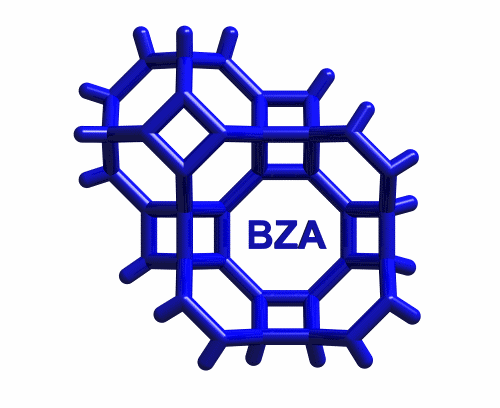 Images and/or tables (if applicable)Caption: xxx.References:Please use Times New Roman font size 10 for references in this format:1.	Author Surname, Initials. Author Surname, Initials. et al. Title. Journal. Volume, Page Number(s) (year).